				บันทึกข้อความ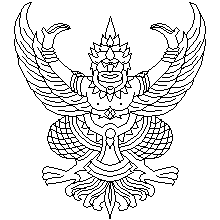 ส่วนงาน ............................................................................................................โทร..........................................ที่ อว ...............................................................................วันที่...........................................................เรื่อง  ขออนุมัติรายงานตัวกลับเข้าปฏิบัติงานก่อนครบกำหนดเวลาที่ได้รับอนุมัติ (กรณีมีความจำเป็นอื่นใด ตามข้อ ๒๓ (๒))เรียน  อธิการบดี ตามที่อธิการบดีโดยความเห็นชอบของคณะกรรมการบริหารงานบุคคลมหาวิทยาลัยแม่โจ้ (ก.บ.ม.) ในการประชุมครั้งที่............/....................... เมื่อวันที่..................................................... ได้อนุมัติให้ข้าพเจ้า (ชื่อ-สกุล)........................................ ประเภท (พนักงานมหาวิทยาลัย/ข้าราชการ) ตำแหน่ง........................................................ ตำแหน่งในหลักสูตร............................................................... (ถ้ามี) สังกัด..................................................................................ลาศึกษา		ภายในประเทศ (โปรดระบุ) โดยใช้เวลาในการปฏิบัติงานเต็มเวลา      โดยใช้เวลาในการปฏิบัติงานบางส่วน (ไม่เกิน ๖ ชม./สัปดาห์) โดยไม่ใช้เวลาในการปฏิบัติงานณ ต่างประเทศ	ระดับการศึกษา		ปริญญาตรี		       ปริญญาโท	            ปริญญาเอก		อื่น ๆ (โปรดระบุ)	....................................................................................................		………………………………………………………………………..……………………………………………………ชื่อหลักสูตร......................................................................................................................................................สาขาวิชา.................................................................คณะ..............................................................................	ภาคปกติ		ภาคพิเศษ (สมทบ)ระดับปริญญาตรี/ปริญญาโท	แผน ก		แบบ ก(๑).............................................	แบบ ก(๒)....................................	แผน ข		...............................................................................................................................ระดับปริญญาเอกแบบ ๑		แบบ ๑.๑.............................................. 	แบบ ๑.๒.....................................แบบ ๒	 	แบบ ๒.๑..............................................	แบบ ๒.๒.....................................   ณ มหาวิทยาลัย..................................................................... ประเทศ............................................................ด้วยทุน		ทุนส่วนตัว		ทุนอื่น ๆ (โปรดระบุ)...........................................................................................................มีกำหนด..................ปี ตั้งแต่วันที่.............................................ถึงวันที่.................................................ภายหลังอนุมัติให้ข้าพเจ้าขยายระยะเวลาการศึกษา ดังนี้ครั้งที่ ๑ มีกำหนด.................ปี ด้วยทุน........................................ตั้งแต่วันที่...................ถึงวันที่...................	(ตามมติ ก.บ.ม. ครั้งที่.........../...............เมื่อวันที่.....................................................)ครั้งที่ ๒ มีกำหนด.................ปี ด้วยทุน........................................ตั้งแต่วันที่...................ถึงวันที่...................	(ตามมติ ก.บ.ม. ครั้งที่.........../...............เมื่อวันที่.....................................................)ครั้งที่ ๓ มีกำหนด.................ปี ด้วยทุน........................................ตั้งแต่วันที่...................ถึงวันที่...................	(ตามมติ ก.บ.ม. ครั้งที่.........../...............เมื่อวันที่.....................................................)ครั้งที่ ๔ มีกำหนด.................ปี ด้วยทุน........................................ตั้งแต่วันที่...................ถึงวันที่...................	(ตามมติ ก.บ.ม. ครั้งที่.........../...............เมื่อวันที่.....................................................)บัดนี้ ข้าพเจ้าขอรายงานตัวกลับเข้าปฏิบัติงาน ตั้งแต่วันที่.................................. เป็นต้นไป เนื่องจาก..........................................................................................................................................................……………………………………………………………………………………………………………………………………………............ทั้งนี้ ได้แนบหลักฐานการรายงานตัวกลับเข้าปฏิบัติงาน ประกอบการพิจารณา ดังนี้ผลการศึกษา (Transcript)รายงานความก้าวหน้าทางการศึกษา ซึ่งอย่างน้อยต้องประกอบด้วยข้อเท็จจริงที่เกี่ยวข้องกับการศึกษาตามหลักสูตร และเอกสารหลักฐาน อาทิ หนังสือรับรองของอาจารย์ที่ปรึกษาหรือของมหาวิทยาลัยที่แสดงถึงข้อมูลการศึกษาปัจจุบัน แผนการศึกษาให้สำเร็จการศึกษาอื่น ๆ ......................................................................................................................…………………………………………………………………………………………………………………จึงเรียนมาเพื่อโปรดพิจารณาอนุมัติ						(ลายมือชื่อ)............................................(ผู้ขออนุมัติ)						          (.......................................................)						ตำแหน่ง...................................................................							วันเดือนปี.................................................คณะกรรมการประจำส่วนงานในการประชุมครั้งที่.........../.................. เมื่อวันที่.......................................................... พิจารณาแล้วมีมติเห็นชอบให้รายงานตัวกลับเข้าปฏิบัติงานตามที่เสนอขอได้พิจารณาแล้วมีความคิดเห็นและข้อเสนอแนะ ดังนี้--------------------------------------------------------------------------------------------------------------						(ลายมือชื่อ)..............................................................							    (............................................................)						ตำแหน่ง...................................................................					ประธานคณะกรรมการประจำ............................................							วันเดือนปี................................................๕. ความเห็นของหัวหน้าส่วนงาน	เห็นชอบให้รายงานตัวกลับเข้าปฏิบัติงานได้	ไม่เห็นชอบให้รายงานตัวกลับเข้าปฏิบัติงาน ......................................................						(ลายมือชื่อ)..............................................................							    (............................................................)						ตำแหน่ง...................................................................							วันเดือนปี................................................